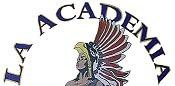 D o l o r e s H u e r t a“A Dual Language Charter Middle School”1480 N. Main StreetLas Cruces, NM  88001Phone: 575/526-2984 Fax:  575/523-5407REGULAR GOVERNING COUNCIL MEETING Thursday, July 14, 2016 at 6:00 pm Call to OrderDr. Spencer Herrera, Chair, called the meeting to order at 6:15 pm and asked for a roll call.2)  Roll Call Total Members: (2) Present; (3) Absent.  Let the record show a quorum of council members is not present and no meeting has taken place.          